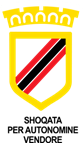                                          DOKUMENT POLITIKASHPËR PËRFSHIRJEN E PUSHTETIT VENDOR NË PORTALIN “MËSUES PËR SHQIPËRINË” PËR MËSUESET E ARSIMIT PARASHKOLLOR NË KUADËR TË PROJEKTIT “BASHKI TË FORTA” një projekt i Agjencisë Zvicerane për Bashkëpunim dhe Zhvillim SDCHyrjeNë kuadër të procesit të decentralizimit të kompetencave të pushtetit qendror të favor të atij vendor, arsimi parashkollor është ndër funksionet e fundit të decentralizuara drejt njësive të pushtetit vendor. Bazuar në ligjin nr. 139/2015, “Për vetëqeverisjen vendore”, i ndryshuar, administrimi dhe rregullimi i sistemit arsimor parashkollor në kopshte dhe çerdhe janë funksione të bashkisë. Prej janarit 2019, bashkitë shqiptare kanë filluar të financojnë këtë funksion nga të ardhurat e tyre të përgjithshme. Megjithatë, përfshirja e mësuesve në arsimin parashkollor bëhet nëpërmjet Portalit “Mësues për Shqipërinë”, i cili është një proces në varësi të pushtetit qendror, ku pushteti  aktualisht nuk është pjesë e vendimmarrjes. Duke qënë se arsimi parashkollor ka kaluar drejt njësive të qeverisjes vendore si funksion i decentralizuar, është e nevojshme që pushteti vendor të jetë pjesë e vendimmarrjes në lidhje me procesin e rekrutimit të mësuesve në institucionet e arsimit parashkollor.Propozime të Shoqatës për Autonomi Vendore për përfshirjen  e bashkive në portalin “Mësues për Shqipërinë”, për mësuesit e arsimit parashkollor?Si është procesi sot?Aktualisht angazhimi i mësuesve për arsimin parashkollor bëhet nëpërmjet Portalit “Mësues për Shqipërinë”, i cili është një proces (softëare dhe përfshirje e një sërë institucionesh në fushën e arsimit) në varësi të Ministrisë së Arsimit, Sportit dhe Rinisë dhe strukturave përkatëse arsimore. Drejtoria e Përgjithshme e Arsimit Parauniversitar, së bashku me Drejtoritë Rajonale të Arsimit Parauniversitar dhe Zyrat Arsimore Vendore janë përgjegjëse për procedurat e konkurrimit dhe të pranimit të mësuesve në një vend të lirë pune në sistemin arsimor parauniversitar.  Nga sa më sipër, rezulton që njësitë e vetëqeverisjes vendore nuk janë të përfshira në procesin e rekrutimit të mësuesve për arsimin parashkollor, duke filluar nga pranimi, emërimi, rekrutimi, lëvizja paralele, etj., proces i cili zhvillohet nëpërmjet portalit “Mësues për Shqipërinë”.Rekomandime të Shoqatës për Autonomi Vendore Shoqata për Autonomi Vendore ndërmori një seri konsultimesh me NjQV dhe ministritë e linjës lidhur me përfshirjen e pushtetit vendor në procesin e rekrutimit të mësuesve të arsimit parashkollor. Në këtë kuadër, u japim rekomandimet e mëposhtme, të cilat kërkojnë ndjekje nga MASR dhe strukturat vartëse.Legjitimiteti i bashkive për të qenë pjesë e procesit –Portali “Mësues për Shqipërinë Në kuadër të autonomisë vendore dhe parimit te ushtrimit te funksionit te tyre, bashkitë të përfshihen përgjatë procedurës së rekrutimit të mësuesve të arsimit parashkollor, nga indentifikimi i një vendi të lirë, vendosjen e kritereve shtese deri tek shpallja e rezultatit të provimit të portalit “Mësues për Shqipërinë”.Propozojme:Pesha specifike e kritereve të përcaktuara nga bashkitë të jetë 20% në raport me kriteret e tjeraTë bëhet dërgimi i pozicioneve të lira nga ana e bashkive, pranë njësive arsimore vendore për portalin “Mësues për Shqipërinë”. Kandidatët potencialë të depozitojnë aplikimin e tyre pranë sektorëve përkatës në njësitë e vetëqeverisjes vendore. Të vlerësohen dosjet e aplikimit të kandidatëve për mësues të arsimit parashkollor nga komisione te ngritura nga njësite e vetëqeverisjes vendore, në përputhje me direktivat e portalit “Mësues për Shqipërinë”. Komisioni te kete ne perberje antare te bordit te prindereve, perfaqesues nga bashkia, perfaqesues nga zyra arsimore.Të dërgohen rezultatet e portalit “Mësues për Shqipërinë” pranë bashkive për ndjekjen e procedurave të mëtejshme për punësimin e mësuesve të arsimit parashkollor.Propozime për ndryshime të kuadrit ligjor:Ligji nr. 69/2012 “Për sistemin arsimore parauniversitar në Republikën e Shqipërisë”, i ndryshuar, në nenin 28, pika 2 “Njësitë e vetëqeverisjes vendore” ku të përcaktohen funksionet e njësive të vetëqeverisjes vendore për angazhimin e tyre në portalin “Mësues për Shqipërinë” për mësuesit e arsimit parashkollor, si dhe në nenin 60 “Pranimi dhe largimi nga puna i mësuesit” ku të përcaktohet mënyra sesi do të pranohet në punë mësuesi i arsimit parashkollorDraft strategjia e arsimit parauniversitar ku përgjatë procesit të hartimit të parashikohet përfshirja e njësive të pushtetit vendor në procesin e rekrutimit të mësuesve të arsimit parashkollor.Udhëzimi nr. 13, datë 22.05.2019, i Ministrisë së Arsimit, Sportit dhe Rinisë, “Për procedurat e pranimit e të emerimit të mësuesit në një vend të lirë pune në institucionet arsimore publike të arsimit parauniversitar dhe për administrimin e portalit “Mësues për Shqipërinë”, i ndryshuar, për përfshirjen e bashkive si në procese të ndryshme përgjatë rekrutimit, ashtu dhe në mundësinë për të parashikuar kritere dhe peshën e tyre. (Ndërhyrjet në këtë udhëzim do të bëhen pas miratimit të ndryshimeve ligjore në ligjin e arsimit parauniversitar.)Udhëzimi nr. 12, datë 17.02.2018, i Ministrisë së Arsimit, Sportit dhe Rinisë, “Për organizimin e testimit të informatizuar të kandidatëve për t’u punësuar në institucionet arsimore publike të arsimit parauniversitar”, i ndryshuar, për përfshirjen e bashkive në procese të ndryshme përgjatë rekrutimit dhe për parashikimin e detyrimeve të organeve arsimore kundrejt njësive të pushtetit vendor. (Ndërhyrjet në këtë udhëzim do të bëhen pas miratimit të ndryshimeve ligjore në ligjin e arsimit parauniversitar.)